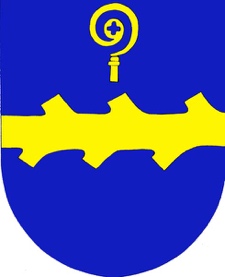 KULTURNÍ VÝBORU OBCE PROVODOV-ŠONOVZÁPIS ZE SCHŮZEKONANÉ DNE 3.11.2022 V ZASEDACÍ MÍSTNOSTI OBECNÍHO ÚŘADUÚČAST: Sochor, Daněk, Eichlerová, Knettig, Malina, Pavelková, Rousek, Stejskal, Škodová, Štrofová, Uždil, Zelený, TurkováZAHÁJENÍ: 18.00 hod., UKONČENÍ: 19.15 hod.PROGRAM JEDNÁNÍ:Přivítání členů O. Daňkem (minulým zastupujícím předsedou KV) a J. Sochorem (novým předsedou KV).1) Personální složení nového KV Kulturní a školský výbor                  15 členůPředseda:  Sochor Josef Členové:    Bártová Darina                    	Rousek Milan                    Daněk Ondřej    	Stejskal Kamil                    Eichlerová Daniela	Škodová Pavlína                    Hejčlová Iveta	Štrofová Hana                    Knettig Vladislava 	Ungrád David                    Malina Radek	Uždil Jiří                    Pavelková Lenka	Zelený Petr                    Štěpán Daniel – spolupracující externista                    Turková Jaroslava – spolupracující externista                    Sochorová Vendula– spolupracující externista2) Jubilanti 2022- platí seznam a personální rozdělení do konce roku 2022 – viz. příloha č. 1- zjistit seznam jubilantů na rok 2023 – zajistí J. Sochor do další schůze KV- řešit navýšení ceny daru pro jubilanta – nyní 600 Kč – inflace 2022 téměř 20%- KV doporučuje schválit ZO navýšení ceny za dar pro jubilanta na max. 750 Kč 3) Ostatní- Proběhlá Akce „Setkání s důchodci“, Pá 7.10.2022 od 16.00 hod., Orelna v Šonově- O. Daněk informoval o průběhu akce – účast cca 70 osob (slabší než v roce 2021)- hudební produkci zajistila DH Rozmarýnka z Uherského Hradiště (v průběhu vystoupení 
   řešeny O. Daňkem problémy s nevhodným společenským chováním manažera DH)- doporučení od O. Daňka – příště se této spolupráce vyvarovat / popř. si ověřit reference - od R. Maliny předán J. Sochorovi kontakt na DH Valanka z Dobrušky- akce řádně nahlášena O. Daňkem na OSU – měla by na obec přijít faktura za autorské 
  poplatky za použité skladby dle předaného seznamu od DH- Proběhlá Akce „Vítání občánků“, 16. říjen 2022 v 10.00 hod., zasedací 
  místnost OÚ- personálně akci zajistil stávající složení KV, vše proběhlo bez problémů- vítáni 4 noví občánci- fotografem p. Daněk st., O. Daněk zajistí doručení CD s fotkami přes členy KV rodičům- řešit navýšení příspěvku obce na občánka – inflace 2022 téměř 20% – nyní max. 1.000 
   Kč (z toho 500 Kč peněžní dar obce, cca 200 Kč kytička, zbytek do ceny dárek: kufřík + 
   bryndák a plyšák) - KV doporučuje schválit ZO navýšení příspěvku obce na občánka na max. 1.400 Kč (z toho 
   600 Kč peněžní dar obce, cca 250 Kč kytička, zbytek do ceny dárek: kufřík + leporelo / 
   bryndák / plyšák)- Proběhlá Akce „Besedy s herci“, OH (3. pokračování)- podzimní termíny 2022: 17.10. – Pavel Liška, 20.10. Zdeněk Troška, 26.10.Radim Fiala- akci opět koordinačně zajistil O. Daněk – poděkování za výpomoc se židlemi: K. Stejskal, 
  R. Malina a J. Uždil- výtěžek opět benefičně podpořil 3 dětské domovy- návštěvnost velmi dobrá: P. Liška (cca 100 osob), Z. Troška (cca 90 osob), R. Fiala (cca 30 osob)- Akce „Divadelní představení – Strýček Harry“, 11. listopadu 2022 od 19.00 hod., 
  Orelna v Šonově- se souborem F. A. Šubert z Dobrušky uzavřena smlouva na vystoupení + dodatek na 
  změnu termínu (původně Ne 13.11.2022 v 19.00 hod. – byl by návštěvnicky slabý)- originál smlouvy + dodatku u účetní pí. Truněčkové na OÚ – kopie u J. Sochora- nutno dle smlouvy nahlásit organizaci DILIA hrubé tržby kvůli zaplacení autorských 
  poplatků – zajistí J. Sochor- koupit, předepsat a orazítkovat vstupenky (bločky 2x100 ks, NE ŠATNOVÉ) – zajistí P. 
   Zelený- soubor dodal vytištěné plakáty, rozvěšení zajistil J. Uždil- p. Šíma ze souboru kontaktuje J. Sochora ohledně příjezdu + občerstvení v příštím týdnu 
  (J. Sochor, domluveno s I. Hejčlovou)- koupě květiny pro ženy ze souboru (dle p. Šímy  3ks) – zajistí J. Sochor dle tipu 
  od I. Hejčlové- příprava Orelny – Čtvrtek 10.11. v 17.30 hod.- sraz v Orelně – Pátek 11.11. v 17:00 hod. – J. Sochor a K. Stejskal, ostatní v 18.00 hod.- vstupné: výše 80,- Kč (jako v roce 2021) – u vstupu P. Zelený a L. Pavelková- občerstvení pro návštěvníky – zajistí K. Stejskal (formu dohodne J. Sochor s I. Hejčlovou)- nutno „moderovat“ závěr večera – poděkování souboru, předání kyticí a pozvání na akce 
  (rozsvěcení stromu a vánoční koncert) – zajistí J. Sochor - Akce „Zpívání a rozsvěcení vánočního stromu“, 25. listopadu 2022 od 18.00  
   hod., Orelna v Šonově- organizuje za Orel I. Hejčlová spolu s L. Pavelkovou (Puťáček)- zapůjčení obecního ozvučení ve spolupráci s R. Malinou- Akce „Vánoční koncert“, 10. prosinec 2022, Orelna v Šonově- předběžně domluveno vystoupení p. Rybáčka (bývalý vedoucí NoFi) – smyčcové těleso ZUŠ 
   NM Archi Con Brio (cena=úhrada SRPŠ cca 5.000,-) + vystoupení 
  Sborečku p. Čejpy z Gymnázia Náchod (cena=úhrada dopravy); v plánu závěrečné společné 
  vystoupení Archi + Sborečku- detaily projednal v říjnu s vystupujícími O. Daněk / I. Hejčlová- návrh plakátu – představil O. Daněk- tisk a vyvěšení plakátů – cca 15ks (A3) obec + místa v NM – zajistí do další schůze 
   KV – O. Daněk4)  Ostatní- O. Daněk + J. Sochor – konzultace formy účetních dokladů za akce s účetní OÚ 
pí. Truněčkovou (Po 7.11. v 15.30 hod.)- k 30.11.2022 končí nájemce p. Boháč v OH, bude hledán nový nájemce – vzato členy nového 
  KV na vědomí- sestavit plán akcí na rok 2023 – bude projednáno na další schůzi KV- zápichy do klop = zjišťovány možnosti v r. 2022 – zatím nerozhodnuto – projedná O. Daněk 
  s p. starostou do příští schůze KV- nabídka kreativních časopisů pro obec – spíše pro MŠ / ZŠ – nabídku předá O. Daněk- dronové video obce – Youtube kanál obce, letecké snímky obce, místní památky prolnuto s akcemi (KV, Orel, ZŠ, MŠ, zajímavosti – zastávky apod.), spolupráce plánována v roce 2022 do konce září, z časových důvodů odsunuto – nyní předložena aktualizovaná nabídka – prezentace O. Daněk, bude předložena k projednání do ZO – vzato členy KV na vědomí- úprava okolí zastávky (pomníčku) a venkovního vzhledu zastávky v Provodově – obnovena spolupráce se ZŠ – viz ukázky návrhů od dětí – ZŠ do konce 1. pololetí připraví finální návrhy – podnět O. Daňka na převzetí „patronátu“ nad zastávkou někým ze členů KV z Provodova – bude řešeno na další schůzi KV- O. Daněk – vzhledem k funkci místostarosty v tomto volebním období chce upřednostnit výkon této funkce (neuvolněný člen), v KV bude nadále působit, účast na schůzích a akcích – dle časových možností – vzato členy KV na vědomí- podnět J. Uždila a D. Ungráda na formu gratulací jubilantům od r. 2023 – bude řešeno na další schůzi KV- podnět J. Sochora na přesun dárků pro jubilanty do skříně v zasedací místnosti (snadnější 
  dostupnost pro ostatní členy KV)Další schůze KV se uskuteční ve čtvrtek 1.12.2022 od 18.00 hod. na OÚ.Zápis vyhotovil dne 3.11.2022 dle podkladů od O. Daňka: J. Sochor